PERSONAL PROFILEDate of Birth22-Mar-1995ReligionIslamMarital StatusSingleCONTACTEMAIL:Ahmad-394979@2freemail.com  LANGUAGEEnglishUrduPashtoAHMAD 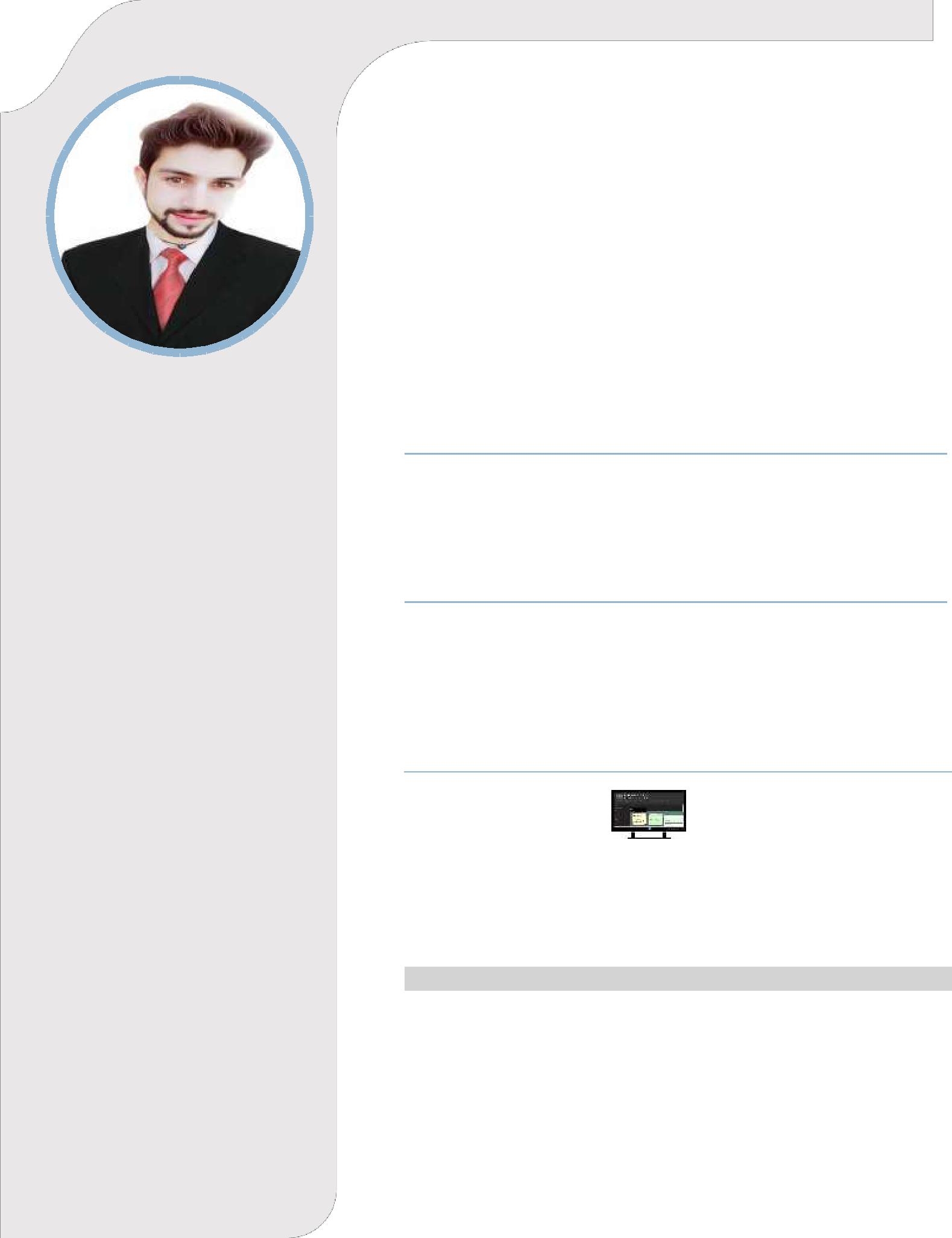 To enhance my knowledge and capabilities by working in a Dynamic Organization that prides itself in giving substantial responsibility to new talent.EDUCATIONWORK EXPERIENCEWork Experience as Computer Technician. From 1 October 2018 to 30 June 2019Internship and worked on Software Internet. From 1 July 2017 to 30 September 2017.PROJECT’SFinal Year ProjectApril to September Title Digital Media Notification System Oct-Dec 2015 Worked on Open GL Project, Preston University of KohatProject Title Developed Football ground in Computer GraphicsAndroid Application ProjectsAndroid Application AutoCAD in Urdu Android Application Mehndi Design (Pic Studio)Android Application Digital Media Notifications System (DMNS)Android Application Odaari (Rent and Sell)TECHNICAL QUALIFICATION6 Month Diploma in peach tree. (From Global instituade kohat)Web Developing And DesignHtml and CSSWordpressSearch Engine optimization (SEO)Adobe PhotoshopCorel drawIN pageMS Office SuitC and C++VB.NetCorel Video Studio x8U lead Video StudioWorked on Web Development Projects Web Base Projects and Connect his Hyperlinks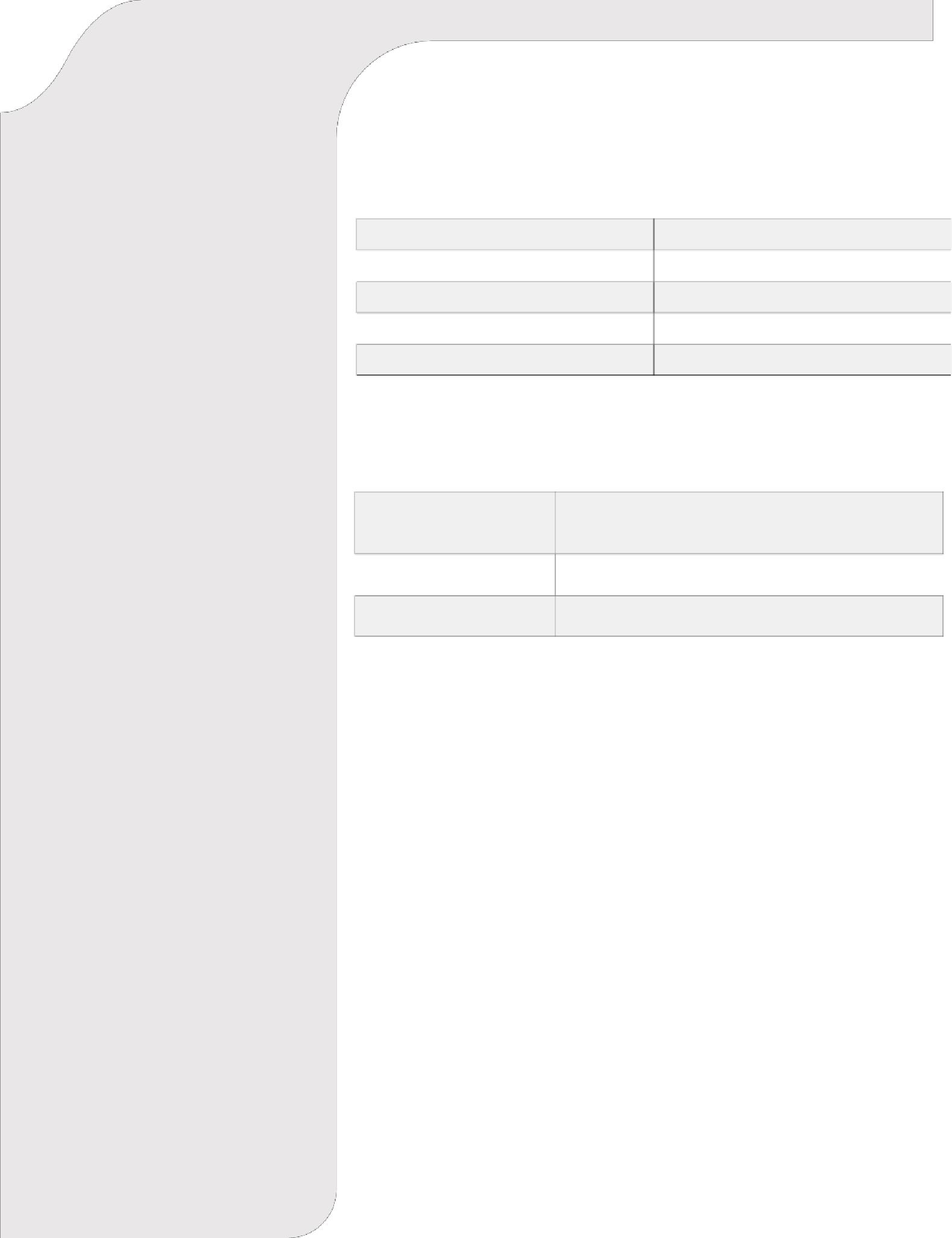 Local Host WebsitesPERSONAL SKILLHighly motivated and eager to learn new things.Strong motivational and leadership skills.Ability to produce best result in pressure situation.Excellent communication skills in written and verbal both.Ability to work as individual as well as in group.REFERANCEReference will be provided on request.2014 – 2018BSCS  Preston University, Karachi2012 – 2014Intermediate Al-Asar Acedmey Usterzai Kohat2010 – 2012Matriculation Al-Asar Acedmey Usterzai KohatPROJECT TITLEPROJECT TITLEPROJECT TITLEPROJECT TITLEPROJECT TITLEPROJECT TITLEDATEDATEDATEDATEDATEPICBAXARPICBAXARDecember 2017December 2017December 2017December 2017December 2017KARACHI BUS ROUTESKARACHI BUS ROUTESKARACHI BUS ROUTESKARACHI BUS ROUTESKARACHI BUS ROUTESJanuary 2018January 2018January 2018January 2018January 2018ODAARMarch 2018March 2018AHMADALIAHMADALIAHMADALIJuly 2018July 2018July 2018July 2018July 2018OUR QUESTIONSOUR QUESTIONSOUR QUESTIONSOUR QUESTIONSAguste 2018Aguste 2018Aguste 2018PROJECT TITLEDATEDATEDATEPRESTONMay 2017May 2017May 2017UNIVERSITYLIBRARYSASTA BAZAAR (E-October 2017October 2017October 2017COMMERCE SITE)HUMTUM (SOCIALDecember 2017December 2017December 2017SITE)